Before readingMatch the numbers to the explanations below.1. ロイヤルファミリー　　2. 元号　　　3. 新しい元号On the 1st of April 2019, a new era name was announced. And on the 1st of May, a new emperor ascended the throne and the new era began in Japan.  Japan has a royal family with an Emperor. As the “symbol” of Japan, the Emperor’s duties involve attending events and receiving foreign dignitaries. is the term for Japan’s imperial era names. In Japan, the imperial calendar is commonly used alongside the Western Gregorian calendar. Since 1868, it has been custom for the era name to change whenever a new emperor takes the throne. What is this person doing? How do you read this Kanji? Find the answers from the websites below.‘Japan reveals ？？ to be name of new imperial era ahead of Emperor Akihito's abdication’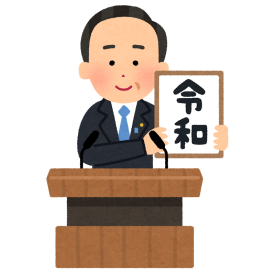 https://www.abc.net.au/news/2019-04-01/japan-new-era-name-reiwa-emperor-akihito-abdication/10958916‘Japan's Emperor Naruhito proclaims his enthronement to the world’https://www.abc.net.au/news/2019-10-22/japan-emperor-proclaims-his-enthronement-to-the-world/11627242Activity　「 まれですか？」Using a chart, look up the birth years of yourself and your family and find out the corresponding year on the Japanese imperial calendar.　※「Worksheet　　まれですか？」This is an actual stamp sold in Japan. What do you think it is used for? 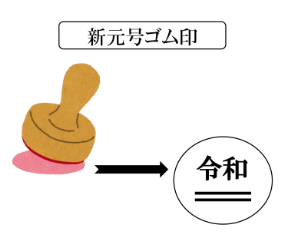 When and where did this event take place? What sort of event do you think it is?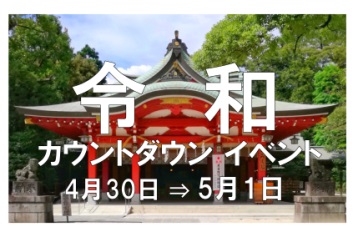 There is also a company called REIWA in Australia. What sort of company is it? Look it up online.This is the title of a newspaper article. What kind of news do you think this is?VocabularyReadingArrange the sentences in the correct order（　　）というのが30ありました（　　）しいにわりました（　　）しいがましたFill in the blanks according to the article①4にしいがました。そのとき、「」というは＿＿＿____ありませんでしたが、4に、＿＿＿ありました。②いのは、 __＿＿＿＿＿が5、は＿＿_、ととが＿＿＿、が_＿＿でした。③までのをえたのは、＿＿＿＿＿ありました。Complete the table with the number of companies dates and typesGuess the meanings of 「」 and 「べました」 in the articleの「」は、どのぐらいのが、に「」がっているかをべました。Hint1 「リサーチ」is a word borrowed from English.Hint2 「」is a name of a company.After readingAnswer the following questions①いつがわりましたか。②だれが、どのぐらいのがにがっているかをべましたか。③331に「」というのはいくつありましたか。④どうして、たくさんのがをましたか。Indicate whether the following sentences are true (〇) or false (×) （　　）しいは、にでました。（　　）がにっているはがいです。（　　）しいが出るは、「」というのは18ありました。（　　）たくさんのが4月1日にをえました。Find the meaning of the following:　・「令和」　・「令」and「和」as separate KanjiReferenceJapan assures the world that Reiwa is all about 'beautiful harmony' and has nothing to do with 'command'https://www.japantimes.co.jp/news/2019/04/03/national/japan-assures-world-reiwa-beautiful-harmony-nothing-command/#.Xci2IFczbIUExtension TaskJapanese companies regarding 「」said 「のをにして、いいイメージにしたいかもしれません。それから、もっとゆうめいなにしたいかもしれません。」. How do other Japanese people feel? Read the internet ポスト(posts) from a number of Japanese about their thoughts on the change to Reiwa. 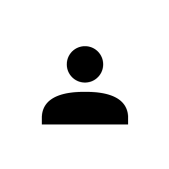 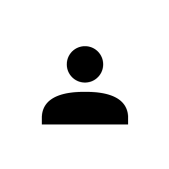 What do you think of these reactions to the change to「」?  How will it affect Japanese life in the future? Talk about your connection to your country, and your hope for the future(しょうらい) という名前ののDates and types of companies using .という名前ののDates and types of companies using .4 ① 4 ②  しくできた③  をえた④